Cheeky Monkeys OSC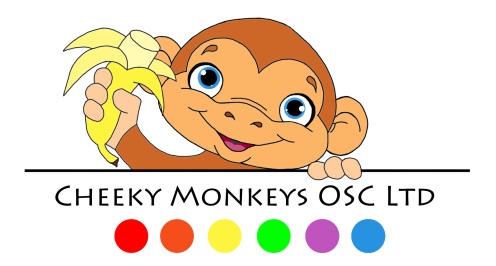 Parent Partnership PolicyCheeky Monkeys OSC recognises that working in partnership with parents is of major value and importance to the club in enabling it to provide a happy, caring and stable environment for children and their parents. We aim to form a good relationship with parents so that information regarding their children can be exchanged easily and comfortably by staff and parents. The Manager Lisa Drover will regularly be available for discussion with parents. Arrangements can be made for more private discussions at agreed times. 2. Information provided by parents about their children will be kept confidential and treated on a strict ‘need to know basis.’—See policy on confidentiality.3. Regular newsletters will be issued to keep parents up to date with information about the club. 4. If we have any concerns about a child's well-being during the session parents will be contacted. 5. Parents are requested to keep us informed of any changes to personal circumstances which may have an effect upon a child, e.g. change of address, telephone number, doctor, emergency contact. 6. Parents are also requested to keep us informed of any circumstances which could have an effect on a child's emotional well-being, eg bereavement, separation or illness in the family. 7. Parents are requested to support the club adhering to all policies (available on request or in the welcome pack).This policy was adopted by: Date:To be reviewed: Signed: 